デビー先生のネコのTタッチ・ワークショップ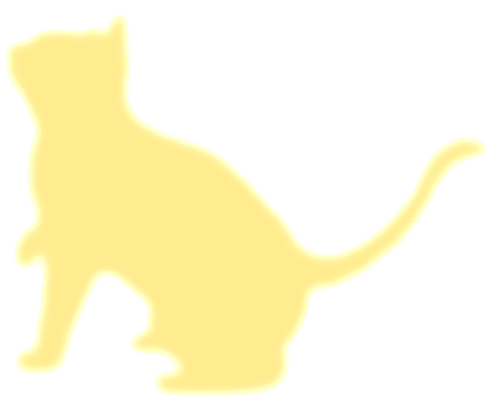 テリントンTタッチ・インストラクターのデビー・ポッツ先生（Debby Potts）による、内容をネコに特化したTタッチ・ワークショップを開催します。今回はネコちゃんと一緒に参加して、ネコちゃんへのTタッチをデビー先生に直接教えてもらうワークショップです。※もしネコちゃんをお連れいただくことができない場合はデモ・ネコちゃんを手配いたしますのでご相談ください。毎日の健康管理から、問題行動、健康上の問題などそれぞれのネコちゃんに合わせたTタッチの方法を教えてもらいます。Tタッチは初めて、あるいはTタッチの「基礎の基礎」を知りたいという方には「準備クラス」を開催します。こちらは越久田活子先生が講師です。ワークショップに参加される方は受講料・無料です。***ネコのTタッチ・ワークショップ***日　時：2019年11月16日（土曜日）クラス：①午前9時30分開始クラス/②午後2時開始クラス（各3時間）定　員：各6組受講料：22,000円（税込/一組2名まで）、見学料（実技なし）：5,500円（税込）場　所：おくだ動物病院しつけ方教室・ジム（横浜市緑区鴨居5-28-6/進盟ルーム・横浜2階）申込方法：受講申込用紙に必要事項をご記入の上、おくだ動物病院しつけ方教室宛に郵送・ファクシミリ・E-mailにてお申込ください。なお受講料は銀行振込による前払いとなります。受講申込用紙に明記の口座へ期日までにお振込みください。※キャンセル料は以下の通りです。11/9～11/13：受講料の50％、11/14～11/15：受講料の80％、11/16：受講料の100％注意事項：①当日はできるだけ公共交通機関をご利用の上、ご来場ください。なお、お車でご来場ご希望の場合は事前にお知らせください。近隣のコインパーキングをご案内いたします。②ワークショップ当日は室内履きをご準備ください。③ワークショップ当日はネコちゃんをキャリーバッグやクレートに入れお連れください。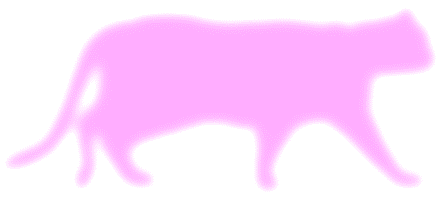 ***はじめてのTタッチ・レッスン***「テリントンTタッチは初めて」という方を対象としたクラスです。実際にTタッチを体験して、その基礎を学びます。復習したいと思われる方もご参加可能です！※このクラスは人間のみご参加いただくクラスです。動物さんはお連れにならないでください。日　時：2019年11月10日（日曜日）午後2時開始（2時間）受講料：5,500円（税込）※ワークショップ参加者は無料/定　員：15名場　所：おくだ動物病院しつけ方教室・ジムお申し込み・連絡先：おくだ動物病院しつけ方教室〒226-0003　横浜市緑区鴨居5-28-6／TEL　045-933-3691／FAX　045-933-3690E-mail　shitsukekata@oamc.co.jp／HP　http://www.oamc.co.jp/テリントンTタッチ・ワークショップ（ネコ）　参加申込書申込日：　　　　　　年　　　　月　　　　日参加費用は各クラス：22,000円（税込）/準備クラスのみ受講の場合：5,500円（税込）です。下記宛にお振り込みください。※キャンセル料は以下の通りです。11/9～11/13：受講料の50％、11/14～11/15：受講料の80％、11/16：受講料の100％【参加費の振込先】芝信用金庫　鴨居支店（062）　普通　0314234　越久田　活子（オクダ　ヒロコ）【お振込の期限】2019年11月8日（金曜日）この申込書を2019年11月8日までにFAX、E-mail、もしくは郵送でお送りください。折り返しご連絡差し上げます。※送付後3日たっても当方より連絡が無い場合、未着の可能性があります。その際は御手数ですかご確認のお電話をお願いします。申込書の送り先：おくだ動物病院しつけ方教室FAX　045-933-3690／TEL　045-933-3691E-mail　shitsukekata@oamc.co.jp〒226－0003横浜市緑区鴨居5-28-6参加希望クラス：（いずれかに○を付けてください）◎ネコのTタッチ　11月16日　①午前9時30分開始クラス/②午後2時開始クラス●実技あり受講　　　　/　●実技なし見学◎はじめてのTタッチ･レッスン 11月10日 午後2時開始　①参加希望　/　②参加なし参加希望クラス：（いずれかに○を付けてください）◎ネコのTタッチ　11月16日　①午前9時30分開始クラス/②午後2時開始クラス●実技あり受講　　　　/　●実技なし見学◎はじめてのTタッチ･レッスン 11月10日 午後2時開始　①参加希望　/　②参加なし参加希望クラス：（いずれかに○を付けてください）◎ネコのTタッチ　11月16日　①午前9時30分開始クラス/②午後2時開始クラス●実技あり受講　　　　/　●実技なし見学◎はじめてのTタッチ･レッスン 11月10日 午後2時開始　①参加希望　/　②参加なし参加希望クラス：（いずれかに○を付けてください）◎ネコのTタッチ　11月16日　①午前9時30分開始クラス/②午後2時開始クラス●実技あり受講　　　　/　●実技なし見学◎はじめてのTタッチ･レッスン 11月10日 午後2時開始　①参加希望　/　②参加なし氏名：氏名：よみがな：よみがな：参加人数：　　　　　　　　名デモ・ネコ希望：　　　有り　・　無しデモ・ネコ希望：　　　有り　・　無し駐車場希望：　　　有り　・　無し電話（緊急の連絡が可能な番号）：電話（緊急の連絡が可能な番号）：E-mail：E-mail：受講するネコちゃんのプロフィールを事前にご記入いただく用紙をお送りします。送付方法のご希望をお知らせください：　　E-mail　/　ファクシミリ：（　　　　　　）　　　　　　-受講するネコちゃんのプロフィールを事前にご記入いただく用紙をお送りします。送付方法のご希望をお知らせください：　　E-mail　/　ファクシミリ：（　　　　　　）　　　　　　-受講するネコちゃんのプロフィールを事前にご記入いただく用紙をお送りします。送付方法のご希望をお知らせください：　　E-mail　/　ファクシミリ：（　　　　　　）　　　　　　-受講するネコちゃんのプロフィールを事前にご記入いただく用紙をお送りします。送付方法のご希望をお知らせください：　　E-mail　/　ファクシミリ：（　　　　　　）　　　　　　-このワークショップをお知りになったきっかけは？（○で囲んでください）・テリントンTタッチ日本のHP　・おくだ動物病院HP　・知人、友人の紹介・その他（　　　　　　　　　　　　　　　　　　　　　　　　　　　　　　）このワークショップをお知りになったきっかけは？（○で囲んでください）・テリントンTタッチ日本のHP　・おくだ動物病院HP　・知人、友人の紹介・その他（　　　　　　　　　　　　　　　　　　　　　　　　　　　　　　）このワークショップをお知りになったきっかけは？（○で囲んでください）・テリントンTタッチ日本のHP　・おくだ動物病院HP　・知人、友人の紹介・その他（　　　　　　　　　　　　　　　　　　　　　　　　　　　　　　）このワークショップをお知りになったきっかけは？（○で囲んでください）・テリントンTタッチ日本のHP　・おくだ動物病院HP　・知人、友人の紹介・その他（　　　　　　　　　　　　　　　　　　　　　　　　　　　　　　）